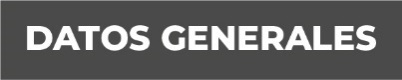 Nombre Martha Karen Hernández Carmona Grado de Escolaridad Maestría EN Derecho Procesal y Juicios OralesCédula Profesional (Licenciatura) 10560911Teléfono de Oficina 2281682143 Extensión 4004Correo Electrónico mhernandezc@fiscaliaveracruz.gob.mxFormación Académica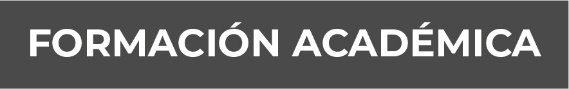 2012-2016Licenciatura en DerechoFacultad de Derecho. Universidad Veracruzana2017-2019Maestría en Derecho Procesal y Juicios OralesInstituto de Posgrados XalapaTrayectoria Profesional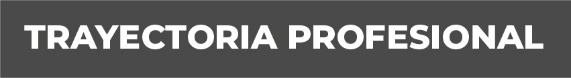 Julio 2021- marzo 2023Fiscal Sexta en la Unidad Integral del IX distrito en Martínez de la Torre, Ver.Septiembre 2020- Julio 2021Auxiliar de Fiscal en la Unidad Integral del XI Distrito Judicial en Xalapa, Ver.Febrero 2019- septiembre 2020Auxiliar Administrativo en la Fiscalía Regional Zona Centro- Xalapa. Conocimiento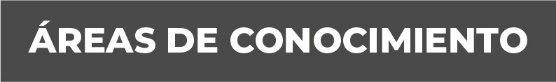 Derecho PenalAmparoDerecho civil